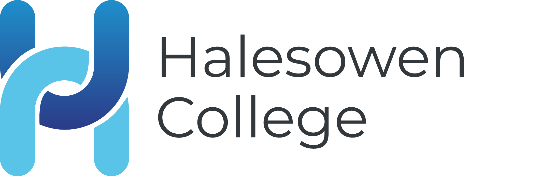 Person SpecificationJob Title Digital Marketing AssistantWe are seeking a highly motivated and results-driven Digital Marketing Assistant to join our Marketing team at Halesowen College. The ideal candidate will have a passion for social media and all things digital with a willingness to undertake further professional development to support the needs of the team moving forwards.  The successful candidate will work with the team in producing the colleges promotional material, marketing campaigns and social media content to ensure our online presence and activities are effective and cutting edge.  This is a fantastic opportunity for anyone wishing to grow and develop their digital marketing skills whilst working with a fast paced, forward-thinking team.We are seeking a highly motivated and results-driven Digital Marketing Assistant to join our Marketing team at Halesowen College. The ideal candidate will have a passion for social media and all things digital with a willingness to undertake further professional development to support the needs of the team moving forwards.  The successful candidate will work with the team in producing the colleges promotional material, marketing campaigns and social media content to ensure our online presence and activities are effective and cutting edge.  This is a fantastic opportunity for anyone wishing to grow and develop their digital marketing skills whilst working with a fast paced, forward-thinking team.CRITERIAESSENTIALDESIRABLEMETHOD OF ASSESSMENTQualifications:Qualifications:Qualifications:Qualifications:Educated to at least Level 3Application FormGCSE Maths & English or equivalentApplication FormQualification in MarketingApplication FormA Level EnglishApplication FormExperience and Knowledge:Experience and Knowledge:Experience and Knowledge:Experience and Knowledge:Working with the Adobe Creative Suite: InDesign, Photoshop and IllustratorApplication Form InterviewIT literate with knowledge of MS Office applications  Application Form Interview Use of digital communication channels, incl. Facebook, Instagram, LinkedIn and YouTubeApplication Form InterviewWebsite optimisationApplication Form InterviewWorking in a school/college environmentüApplication Form InterviewPreparing and attending organised eventsüApplication Form InterviewExperience of working with websites, CMS and analytics toolsüApplication Form InterviewExperience working with the social media environmentüApplication Form InterviewExperience of working as part of a teamApplication FormSkills and Attributes: Skills and Attributes: Skills and Attributes: Skills and Attributes: Knowledge of the Adobe Creative Suite: InDesign, Photoshop and IllustratorApplication FormInterview Good eye for designInterviewExcellent written and oral communication skills and the ability to write for different audiencesApplication Form Interview High level of accuracy and attention to detailInterview Flexible working üInterview Organisational skills and ability to work under pressure and to tight deadlinesApplication Form InterviewWork as a member of a team, and to own initiativeApplication Form InterviewGood working knowledge of current marketing practices and how they should be usedApplication Form InterviewAn understanding of SEO and social media advertising Application Form InterviewAbility to reflect on activities and data to inform future marketing decisionsApplication Form InterviewConfidence in dealing with people Application Form Interview